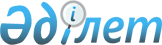 О государственных закупках работ, имеющих важное стратегическое значениеПостановление Правительства Республики Казахстан от 3 июня 2005 года N 558

      В соответствии с подпунктом 5) пункта 1  статьи 21  Закона Республики Казахстан от 16 мая 2002 года "О государственных закупках" Правительство Республики Казахстан  ПОСТАНОВЛЯЕТ: 

      1. Определить на 2005 год акционерное общество "Национальная компания "Казкосмос" и республиканское государственное предприятие на праве хозяйственного ведения "Центр астрофизических исследований" Министерства образования и науки Республики Казахстан" поставщиками работ согласно приложению, закуп которых имеет важное стратегическое значение по реализации Государственной программы "Развитие космической деятельности в Республике Казахстан на 2005-2007 годы" на сумму 1996946000 (один миллиард девятьсот девяносто шесть миллионов девятьсот сорок шесть тысяч) тенге. 

      2. Министерству образования и науки Республики Казахстан в установленном законодательством порядке обеспечить: 

      1) заключение договоров о государственных закупках с юридическими лицами, указанными в пункте 1 настоящего постановления; 

      2) соблюдение принципа оптимального и эффективного расходования денег, используемых в 

соответствии с настоящим постановлением для государственных закупок работ; 

      3) принятие иных мер, вытекающих из настоящего постановления. 

      3. Настоящее постановление вводится в действие со дня подписания.        Премьер-Министр 

      Республики Казахстан Приложение                 

к постановлению Правительства       

Республики Казахстан           

от 3 июня 2005 года N 558         

                                  Поставщики работ <*>       Сноска. Внесены изменения - постановлением Правительства РК от 3 октября 2005 г. N 989 . 
					© 2012. РГП на ПХВ «Институт законодательства и правовой информации Республики Казахстан» Министерства юстиции Республики Казахстан
				N 

п/п 
Наименование работ 
1 
2 
  1. Перечень работ, выполняемых акционерным      

  обществом "Национальная компания "Казкосмос" 1. Создать специальное конструкторско-технологическое бюро 

космической техники 2. Разработать технико-экономическое обоснование создания 

универсальной космической платформы для обеспечения 

функционирования космического аппарата на низкой 

околоземной и геостационарных орбитах 3. Подготовить предложения по созданию и запуску 

национального геостационарного спутника связи 

непосредственного телевещания и предоставления 

интерактивных услуг мультимедиа 4. Разработать эскизный проект космического аппарата 

национальной космической системы дистанционного 

зондирования Земли 5. Разработать проектные материалы по созданию космического 

аппарата научного назначения 6. Выполнить пилотный проект по созданию многофункциональной системы персональной спутниковой 

связи "Гонец-M" 7. Создать командно-измерительный комплекс Республики 

Казахстан на базе оптических и радиотехнических средств 

полигона "Сары-Шаган" 8. Создать Центр отображения полетной информации о 

стартующих ракетах-носителях 9. Создать авиационный ракетно-космический комплекс "Ишим" на базе самолета "МИГ-31Д"  2. Перечень работ, выполняемых Республиканским 

государственным предприятием на праве    хозяйственного ведения "Центр астрофизических исследований" 1. Принять участие в создании международной системы 

радиационного мониторинга космического пространства 2. Обеспечить спецстойкость аппаратуры за счет локальных 

экранов (защитных корпусов) критических элементов и 

проведения ресурсных испытаний защитных экранов к 

действию космического излучения 3. Разработать и внедрить спецстойкую и 

экстратемпературостойкую электронную компонентную базу 

и провести ресурсные испытания к действию космического 

излучения 4. Модернизовать технические средства радиополигона 

"Орбита" в городе Алматы 5. Модернизировать экспериментальную базу "Космостанция" в 

городе Алматы 6. Провести наземные научно-технические работы и 

разработать программу научных экспериментов и 

исследований Республики Казахстан для реализации на 

борту Международной космической станции 7. Разработать технические предложения по оснащению 

многоцелевого лабораторного модуля на базе ФГБ-2 для 

реализации казахстанской научной программы 8. Разработать и внедрить технологии дистанционного 

обучения специалистов по аэрокосмическому направлению 